Приложение № 11 към заповед № РД-06-37/24.09.2021 г.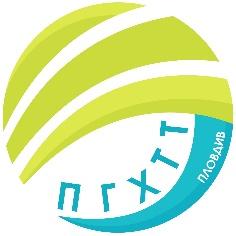 ПРОФЕСИОНАЛНА ГИМНАЗИЯ ПО ХРАНИТЕЛНИ ТЕХНОЛОГИИ ИТЕХНИКА – ГР. ПЛОВДИВe- mail: pghtt_plov@pghtt.net, http://pghtt.net/гр. Пловдив 4003, бул. „Васил Априлов” № 156, Директор: 032/95-28-38, Секретар: 032/95-50-18,   Клас IХ ВГРАФИК ЗА КЛАСНИ И КОНТРОЛНИ РАБОТИI СРОК НА 2021/2022 УЧЕБНА ГОДИНАинж. Людмила Ганчева,директор на ПГ по хранителни технологии и техника – гр. Пловдив	Учебен предметСептемвриОктомвриНоемвриДекемвриЯнуари	Учебен предметдата/часдата/часдата/часдата/часдата/часБългарски език и литература08.10.2021г3 час01.12.2021г.4-5 час/К.Р./ЧЕ – английски език24.09.2021г.4 час01.10.2021г4 час16.12.2021г.1-2 час/К.Р./ЧЕ –руски език12.11.2021г.6 час14.01.2022 г.6-7час/К.Р./Математика18.11.2021г.3 час08.12.2021г.4 час/К.Р./Информационни технологии15.12.2021г. 3 часИстория и цивилизации27.09.2021г.1 час16.11.21г.3 час11.01.2022г.3 часГеография и икономика28.09.20212 ч.29.11.20211 часФилософия04.01.2022г.3 часБиология и здравно образование26.11.2021г.4 часФизика и астрономия25.10.20212 час17.01.2022г.2 часХимия и опазване на околната среда26.10.20215 час 18.01.2022г.5 часСуровини и материали в ХВП22.11.2021 г6 часОснови на технологията на хр.производства20.12.2021 г.7 часТехнологични процеси и оборудване за произв. на храни04.11.2021 г4 часЗБУТ15.10.2021г2 час